Section 1: Your requirements Section 2: Your Child’s details   (the child who is the subject of this application)Please enter the required detail or circle ‘Yes’ or ‘No’ throughoutSection 3: Applicant Details  (the applicant is the person completing this form)Please enter the required detail or circle ‘Yes’ or ‘No’Section 4: Declaration and Signature This application will not be processed unless signed and dated by the applicant. Bysigning, the applicant confirms that:In-Year Application Form (To be used when applying to change school and the place is required during the school year)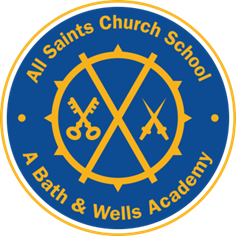 This form must be completed and submitted directly to the School OfficeAll Saints Church School, A Bath & Wells Academy.Ladies Walk, Montacute, Somerset TA15 6XGPlease provide all the required information. Applicants are advised to refer to the published School Admission Arrangements before completing this application form.The applicant will be notified of the admission decision in writing within 10 school days of the Admission Authority receiving the completed application form.In which Year Group is the place required?When is the place required?                                                             (dd/mm/yyyy)School use only: Insert the date on which this application was received at the school                  Last Name                  Last Name                     First Name                     First Name                  Middle Name(s)                  Middle Name(s)                  Middle Name(s)          Male       Female  Date of Birth (dd/mm/yyyy)  Date of Birth (dd/mm/yyyy)          Registered Nationality          Registered Nationality          Registered NationalityPlease enter the home address at which your child lives for the majority of his/her timePlease enter the home address at which your child lives for the majority of his/her timePlease enter the home address at which your child lives for the majority of his/her timePlease enter the home address at which your child lives for the majority of his/her timePlease enter the home address at which your child lives for the majority of his/her timePlease enter the home address at which your child lives for the majority of his/her timePlease enter the home address at which your child lives for the majority of his/her time      Years      Years    Months    WeeksHow long has he/she lived at this address?How long has he/she lived at this address?How long has he/she lived at this address?Are there any formal shared residency arrangements in place for your child?Are there any formal shared residency arrangements in place for your child?Are there any formal shared residency arrangements in place for your child?Are there any formal shared residency arrangements in place for your child?Are there any formal shared residency arrangements in place for your child?         Yes         NoPlease note: If your family is currently moving house and you would like this application to be considered on the basis of your child’s future home address, you must enclose with this application a copy of the legal ‘Exchange of Contract’ document or a Tenancy agreement (minimum six month) signed by the landlord. Is he/she currently on the roll of a United Kingdom school?          Yes         NoSchool Name – Address – Telephone - If NO, when did he/she last attend school?                                 Enter month/year      Does he/she have European Economic Area Citizenship?          Yes         NoIs he/she currently a ‘Looked After Child’ - a child in the care of a Local Authority?          Yes         NoIs there an adoption, child arrangements or special guardianship order in place?           Yes         NoIs he/she designated as a registered carer for another person?          Yes         NoIs he/she eligible to receive a Pupil Premium or Service Premium?          Yes         NoDoes he/she have an Education Health and Care Plan (EHCP)?          Yes         NoDoes he/she have any special educational need, disability or medical condition the school should be aware of ?                            You may be contacted             Yes         NoDoes he/she have a registered support worker?          Yes         NoDoes your child have a sibling currently attending All Saints Church School?  (The sibling definition set out in section 1.5 of the published Admission Arrangements applies)Does your child have a sibling currently attending All Saints Church School?  (The sibling definition set out in section 1.5 of the published Admission Arrangements applies)Does your child have a sibling currently attending All Saints Church School?  (The sibling definition set out in section 1.5 of the published Admission Arrangements applies)          Yes         NoIf ‘Yes’ enter the details of any one sibling who is currently registered on the roll of this school If ‘Yes’ enter the details of any one sibling who is currently registered on the roll of this school If ‘Yes’ enter the details of any one sibling who is currently registered on the roll of this school If ‘Yes’ enter the details of any one sibling who is currently registered on the roll of this school If ‘Yes’ enter the details of any one sibling who is currently registered on the roll of this school                Last Name           First name DOB: dd/mm/yyyy               Relationship               Relationship                      Last Name                         First Name                         First Name                    Title                    TitleYour relationship to this child            Parent            Carer                  Other                  OtherDo you live at the same address as the child you are applying forDo you live at the same address as the child you are applying forDo you live at the same address as the child you are applying for       Yes       NoIf ‘No’ then please provide your full address (include post code) for communication purposesIf ‘No’ then please provide your full address (include post code) for communication purposesIf ‘No’ then please provide your full address (include post code) for communication purposesIf ‘No’ then please provide your full address (include post code) for communication purposesIf ‘No’ then please provide your full address (include post code) for communication purposes   Land line telephone number           Mobile number                     Email addressThe information provided on this application form (and any other information that may be provided in support of this application) is accurate to the best of the applicants’ knowledge and not intended to mislead in any way.  Any offer of a school place may be withdrawn if any of the information provided in support of the application is subsequently found to be intentionally misleading or false.The information provided may be shared by the Admission Authority to the extent that is required in order to determine the school admission decision, subject to the requirements of the Data Protection Act 1988.If the parent chooses to submit this Application Form as an email attachment, he/she is fully aware of data protection requirements and takes responsibility for submitting the child’s details by non-encrypted email. Submitting this application by email will constitute signing the application form and agreeing to these termsThe applicant is legally responsible for the child concerned or that he/she has appropriate consent from the legally responsible party to submit this school place application He/she is aware of the In-Year admission application process set out in Section 3 of the published school Admission Arrangements. Signature of ApplicantDate: